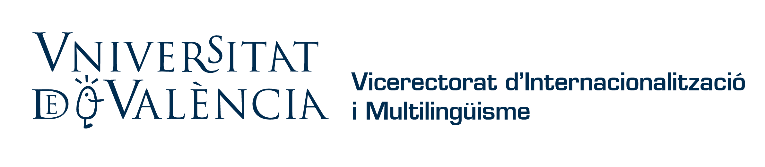 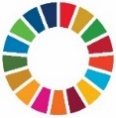 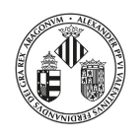 ANNEX IV: PROPOSTA D’ESTUDIS  – ESTUDIANTS/ES DE LLIURE MOBILITATANNEX IV: FREE MOVER LEARNING AGREEMENTDADES  DE L’ESTUDIANT/A  I DE LA MOBILITAT – MOBILITY AND STUDENT’S  DATA PROGRAMA D’ESTUDIS – Study Plan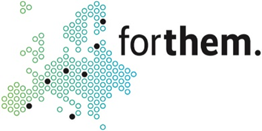 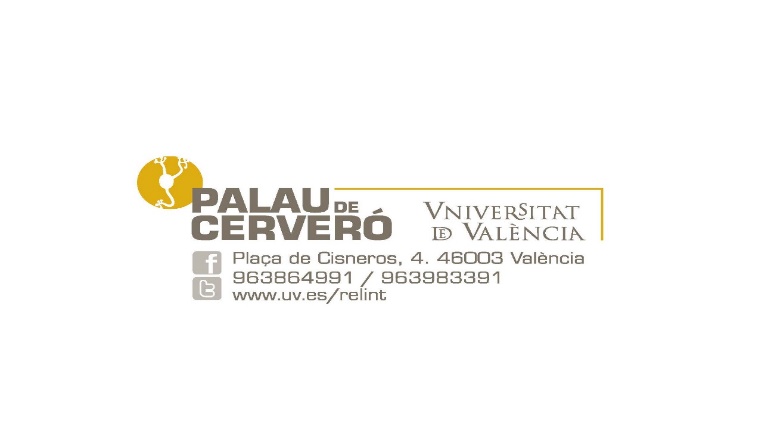 Last name:First name:First name:NIF:e-mail:_________	@alumni.uv.ese-mail:_________	@alumni.uv.esStudies:Studies:Studies:Host university and country:Host university and country:Host university and country:Erasmus code (if available);Erasmus code (if available);Erasmus code (if available);Stay period:	Fall Semestre / Spring Semestre / AnualStay period:	Fall Semestre / Spring Semestre / AnualAcademic Year:HOST UNIVERSITY SUBJECTS OR MODULESECTS UNIVERSITAT DE VALÈNCIA SUBJECTSUVEG CODEUVEG ECTSACCEPTACIÓ DEL COORDINA-DOR/A DE TITULACIÓ EN LA UNIVERSITAT DE VALÈNCIA – HOME INSTITUTIONACCEPTACIÓ DEL COORDINADOR/A DE TITULACIÓ EN LA UNIVERSITAT DE DESTINACIÓ – HOST INSTITUTIONCognoms  i Nom_____________________________________ESTUDIANT/A – STUDENTSIGNATURA::SEGELLSIGNATURA:SEGELLSIGNATURA:SEGELLDATA:	/	/DATA:	/	/DATA:	/	/